27 ноября 2019 года заведующий  центром профилактики и медико-психологической помощи  БУЗ ВО ВОНД №1 Л.В. Саватина и медицинский психолог Л.П. Лаврова провели круглый стол для субъектов профилактики Грязовецкого района, посвященный вопросам проведения мероприятий по первичной профилактике употребления ПАВ среди молодежи и их родителей. А так же информированию о новых видах психоактивных веществ, распространяемых среди молодёжи. 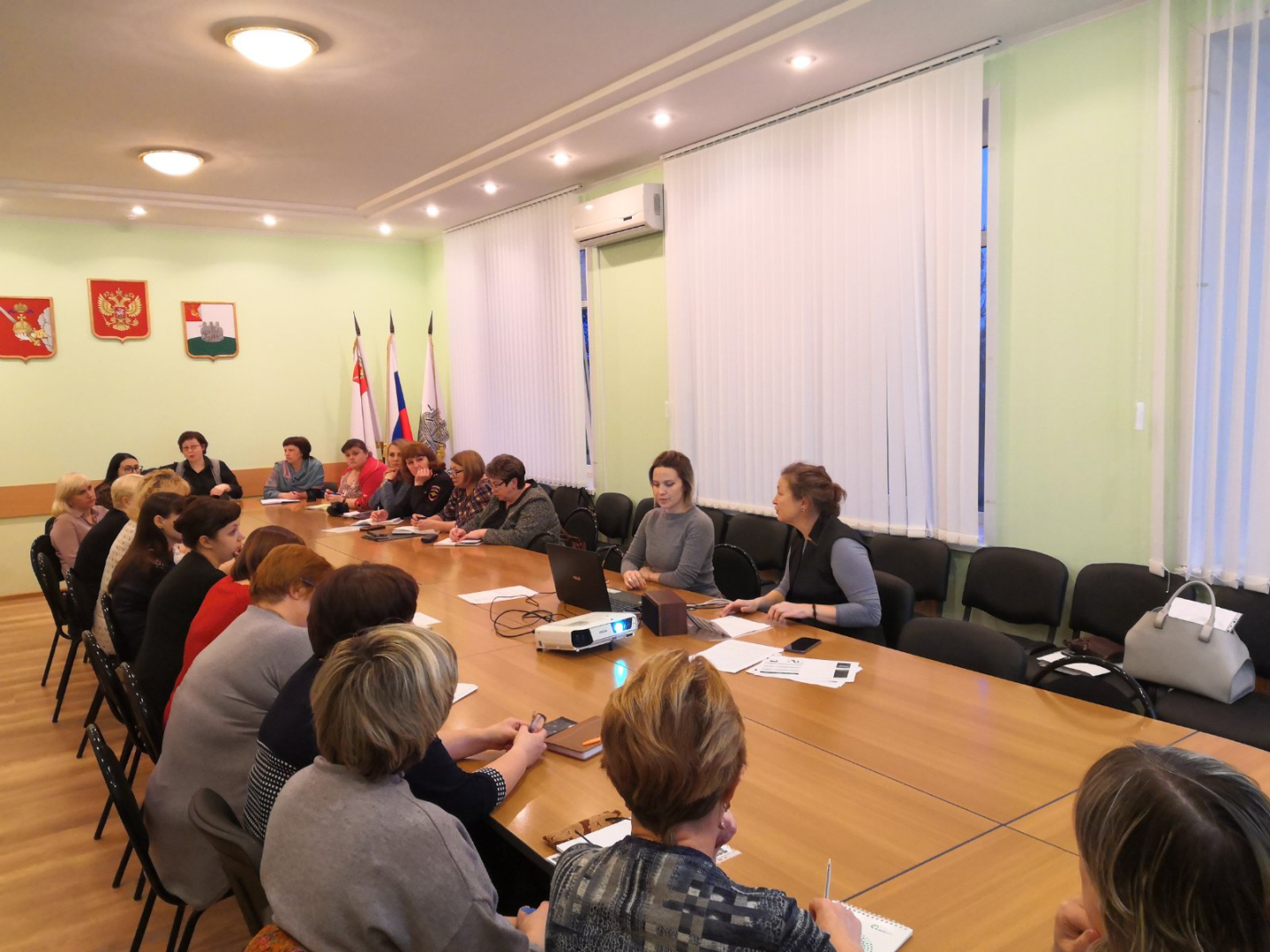 